«Ура, лето!», 02.06.23 г.     Вот и пришло долгожданное лето! Мы с ребятами группы «Малышки» встречали его играми, песнями и улыбками. К нам пришли герои мультфильма «Малыш и Карлсон», которые рассказали о правилах дружбы и летних приметах. Дети и взрослые получили заряд позитива и летнего настроения.Автор: Чарикова Н.М.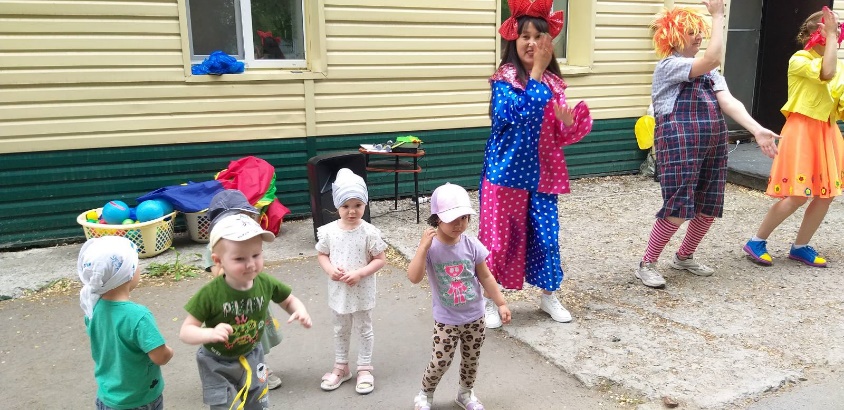 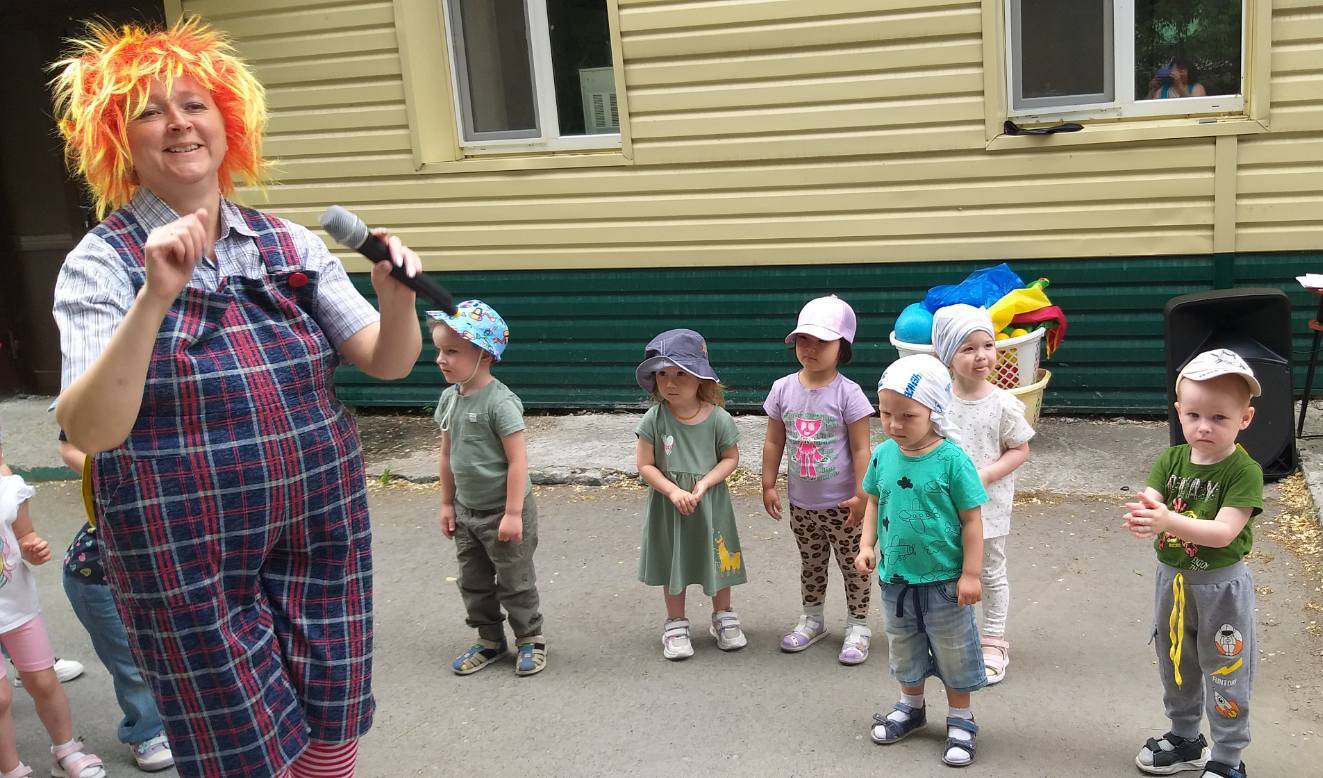 